Муниципальное бюджетное дошкольное образовательное учреждение детский садобщеобразовательного вида «Рябинушка» г. Южи155630, Ивановская область, г. Южа, ул. Пушкина, д. 3тел.: 8 (49347) 2 – 11 – 68 E-mail: morozova_tm@ivreg.ru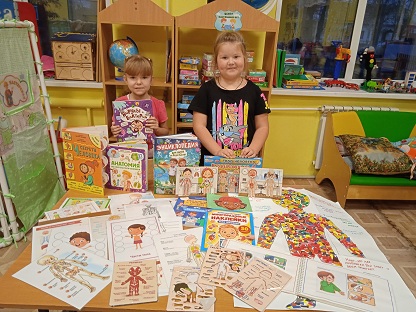 Подготовительная к школе группаВоспитатель: Силаева Эльмира Николаевна2022 годТип проекта: познавательно – исследовательский, оздоровительный.Срок реализациипроекта:с 1.10.2022 г. по 28.10.2022 г.)Авторы проекта: воспитатель Силаева Эльмира НиколаевнаУчастники проекта: дети подготовительной группы, воспитатели, родители,медицинская сестра.Цель проекта: развивать представления детей о том, что человек – часть природы, и одновременно существо мыслящее.Задачи:- Познакомить их с внешним и внутренним строением человеческого организма; - Прививать элементарные умения детей дошкольного возраста следить за своим здоровьем, соблюдать правила гигиены;- Формировать представления о состоянии собственного тела и функционировании человеческого организма;- Пробуждать интерес к оздоровлению собственного организма;- Расширять знания дошкольников о питании, закаливании, режиме дня, культурно-гигиенических навыках; - Развивать умение видеть причины нарушения здоровья; взаимосвязь между здоровьем природы и здоровьем человека;- Развивать интерес к экспериментированию, самонаблюдению, самообследованию;
- Воспитывать потребность в здоровом образе жизни; любовь и бережное отношение к своему телу; восхищение его возможностями.Проблема:В настоящее время в нашей стране особую тревогу вызывает ухудшение здоровья детей, а ведь от здоровья наших детей зависит будущее России.За последние 10 лет во всём мире наметилась тенденция к ухудшению здоровья детского населения. Экологические проблемы, различные отрицательные бытовые факторы, химические добавки в продукты питания, некачественная вода, накапливающееся раздражение в обществе, связанное с неудовлетворительным экономическим положением, – это лишь некоторые факторы, агрессивно воздействующие на здоровье дошкольника. Учитывая сложившуюся ситуацию, мы решили, что необходимо принять меры по улучшению и охране здоровья, через естественно – научный и экспериментальный проект «Я - человек».Актуальность проекта:Тема здоровья детей сегодня волнует всех.Здоровье человека закладывается именно в детстве. Организм ребенка очень пластичен, чувствительный к воздействиям внешней среды, чем организм взрослого человека, и от того каковы эти воздействия - благоприятные или нет зависит, как сложится его здоровье.От здоровья зависит духовная жизнь детей, мировоззрение, умственное развитие, прочность знаний.Поэтому нужно создать все условия для успешного усвоения культурно-гигиенических навыков и навыков здорового образа жизни у детей дошкольного возраста.Проект направлен на воспитание культурно-гигиенических навыков, развитие представлений о физическом «Я» - строении и функции человеческого тела; чувства ответственности за сохранение и укрепление своего здоровья, формирование убеждений и привычек здорового образа жизни.    Само понятие «здоровье» всегда рассматривалось как полное физическое, психическое и социальное благополучие, как гармоничное состояние организма, которое позволяет человеку быть активным в своей жизни, добиваться успехов в различной деятельности.Для достижения гармонии человека с природой и с самим собой необходимо учиться заботиться о своём здоровье с детства, сохранять его, укреплять, приобщаться к здоровому образу жизни.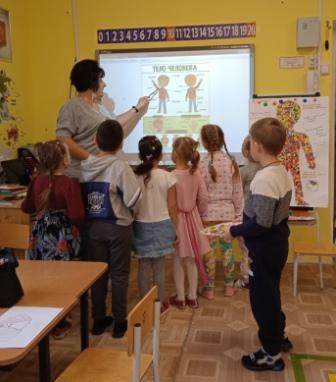 Методы реализации проекта:Речевая деятельностьПознавательная деятельностьОздоровительная деятельностьИгровая деятельностьХудожественная деятельностьТрудовая деятельностьФизическая деятельностьСамостоятельная деятельностьОжидаемый результат:У детей сформированы простейшие представления о человеческом организме и его возможностях.Умеют различить понятия «части тела», «орган», «осанка».Знают пословицы, поговорки, стихотворения, загадки о здоровье.Приобретены простейшие представления о мероприятиях, направленных на сохранение здоровья.Родители заинтересованы данной проблемой, у них сформирована потребность к ведению здорового образа жизни.Этапы реализации проекта:1 этап – подготовительный.Постановка цели, определение актуальности и значимости проекта;Изучение и анализ научно-исследовательской, методической литературы, интернет – ресурсов по данной проблеме; подбор программно-методического обеспечения по данной проблеме; наглядно-демонстрационного, раздаточного материала;Подготовка печатной информации; оформление папки-передвижки;Анкетирование родителей и детей о том, какие методы применяются для оздоровления детей дома;Подбор дидактических игр по данной теме;Работа с родителями по взаимодействию в рамках проекта. Определение тематики бесед; Разработка содержания проекта: ««Я – человек. Мое тело»;Создание развивающей среды;2 этап – основной.1.Социально – коммуникативное развитие:Дидактические игры:Дидактическая игра «От младенца до старика»Задачи: закреплять общие представления обо всех возрастных периодах человека: детстве, юности, зрелости и старости; учить находить внешние различия у людей разного возраста, называть некоторые отличия в поведении, деятельности и образе жизни; развивать наблюдательность, внимание, зрительное восприятие, умение сравнивать, речь; формировать самосознание.Дидактическая игра «Узнай по голосу»Задачи: закреплять знания о том, что тембр голоса у всех людей разный, по нему можно узнать человека; учить без визуальной опоры по голосу узнавать, кто их позвал; развивать слуховое внимание; формировать интерес к индивидуальным особенностям сверстников.Дидактическая игра «Человек и животное»Задачи: закреплять понимание гомологичности органов людей и животных: руки и ноги равноценны лапам животных, волосы —шерсти и т.п.; учить видеть сходство в строении человека и животных, уметь называть, в чем оно выражается; развивать наблюдательность, память, речь, умение сравнивать, обобщать; формировать экологическую культуру.Дидактическая игра «Сравни человека с животным»Задачи: учить видеть параллели в развитии человека и животных, рассказывать об этом; развивать умение сравнивать и обобщать, речь; формировать экологическую культуру.Дидактическая игра «Мальчики и девочки»Задачи: закреплять понимание того, что пол необратим, что мальчики будут папами, а девочки мамами, что люди разного пола отличаются друг от друга; учить находить сходство и различие между детьми и взрослыми разного пола во внешнем виде, поведении и деятельности; развивать умение сравнивать, обобщать, речь, внимание; формировать любознательность.Дидактическое упражнение «Назови часть тела»Задачи: закреплять знания о назначении частей тела; учить по действию определять часть тела, называть ее в конце строчки рифмованного текста; развивать внимание, речь, быстроту реакции; формировать интерес к играм, в которых можно проверить свои знания.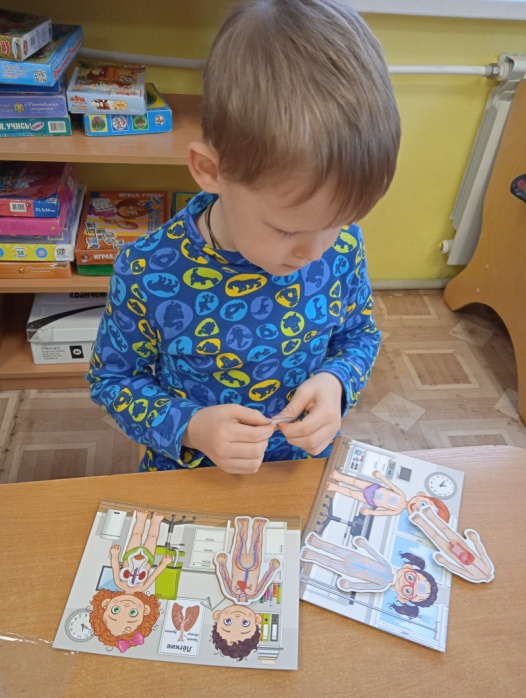 Дидактическое упражнение «Определи следствие неправильных действий»Задачи: закреплять правила личной гигиены и сохранения здоровья; учить достраивать предложение, определяя следствие события; развивать логическое мышление, фразовую речь; формировать внимательное отношение к собственному организму и здоровью.Дидактическое упражнение «Подбери слово-действие, связанное с работой внутренних органов»Задачи: закреплять знания о работе внутренних органов; учить подбирать глагол в соответствии с контекстом предложения; развивать внимание, слуховое восприятие, быстроту реакции; формировать познавательный интерес к своему организму.Дидактическое упражнение «Подбери действие, связанное с эмоциями»Задачи: учить подбирать слово-действие, обозначающее эмоциональное состояние человека, связанное с его здоровьем; согласовывать слово-действие с местоимением «мы»; развивать внимание, слуховое восприятие, логическое мышление; формировать внимательное отношение к эмоциональному состоянию окружающих.Дидактическая игра «Чем люди отличаются друг от друга»Задачи: закреплять представление о том, что люди отличаются ростом, цветом и формой глаз, цветом кожи, волос, овалом лица, формой губ, полом, возрастом; уметь находить и называть отличия; развивать внимание, зрительное восприятие, умение сравнивать; формировать интерес к отличительным особенностям сверстников.Дидактическая игра «Найди сходство»Задачи: уточнять знания об отличительных особенностях внешнего вида сверстников в группе ДОО; учить отгадывать по описанию или картинке-шаблону, о ком из сверстников идет речь; развивать внимание, память; формировать интерес к сверстникам.Сюжетно – ролевые игры.«Доктор Айболит», «Поликлиника», «Аптека». Задачи:Формировать у детей умение делиться на подгруппы в соответствии с сюжетом. Отображать знания об окружающей жизни, показать социальную значимость медицины. Воспитывать уважение к труду медицинских работников.2. Познавательное развитие.ООД «Мои помощники»Цели и задачи:Продолжать формировать компетентность детей о строении человека. Показать какую роль в жизни человека играют его помощники органыРазвивать и активизировать словарь детей на основе углубления знаний об органах.Воспитывать бережное отношение к своему организму.ООД «Путешествие по организму»Цели:Формировать умение понимать и слышать свой организм, бережно к нему относиться. Развивать познавательный интерес. Воспитывать привычку осознанного отношения к своему организму вследствие ознакомления с отдельными внутренними органами и их работой.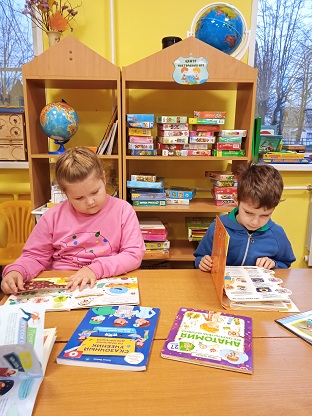 ООД «Правильная осанка – путь к красоте»Цель: Формировать у детей осознанное отношение к своему здоровью.Задачи: Формировать у детей активную позицию, направленную на укрепление и сохранение своего здоровья, выработки правильной осанки.Формировать навыки самоконтроля, безопасной саморегуляции в процессе двигательной активности.Формировать навыки общения со взрослыми и детьми по поводу профилактики плоскостопия и сохранения осанки.НОД по ФЭМП «Мое тело»Беседы: «Зачем питаться, дышать, двигаться?», «Почему кровь движется?», «Что случилось с пальчиком?», «Как укрепить кости и мышцы», «Какая у тебя стопа?», «Правильная осанка?», «Зачем мне кожа?»Познавательно – исследовательская деятельность:«Найди человечка»Цель: познакомить со строением тела человека: туловище, ноги, руки, шея, голова.Оборудование: набор игрушек (кукла-голыш, рыбка, любой зверек, птичка), «чудесный мешочек».Проведение:Предложить детям поиграть в игру «Чудесный мешочек»: найти в мешочке на ощупь человечка (куклу). Дети по очереди выполняют задание и объясняют, как каждый из них узнал, что это человечек, и почему не выбрал другую игрушку (у нее есть хвост, крылья и т.д.)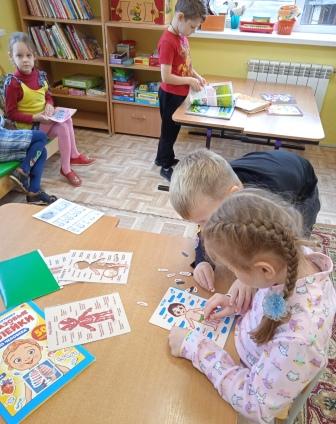 «Значение рук»Цель: опытным путем показать детям значение рук для жизни человека.Оборудование: конфеты, предметы одежды.Проведение:1. Как можно есть конфету без рук – руки за спину, конфета на столе. Попробовать съесть конфету (вызвать   2-х детей).2.  Вызвать двух детей, один ребенок надевает вещь (брюки, свитер, сандалии и др.) при помощи обеих рук, а другой – при помощи одной руки. Результаты сравниваются.Вывод: руки важны в нашей жизни. Поэтому относиться к ним надо бережно и тренировать их силу.«Как передаются микробы от человека к человеку» Цель: опытным путем показать детям как передаются микробы от человека к человеку.Оборудование: гель для тела с блестками (тени).Проведение: Перед проведением опыта взрослый наносит себе на ладони гель для тела (тени) с блестками. Потом он предлагает детям поздороваться за руку, при этом плотно сжимает ладошку каждого ребенка. После этого взрослый «неожиданно» обнаруживает, что его ладонь грязная и просит детей посмотреть на свои ладошки. Дети видят на них следы блесток. Делается вывод о том, как точно также при контакте с другим человеком (или с предметом, с животным) передаются невидимые микробы.«Как микробы боятся мыла» Цель: опытным путем детям значение гигиенических процедур.Оборудование: гель для тела с блестками (тени), мыло. Проведение: Дети проходят в умывальную комнату и моют руки с мылом. После этого проверяется, остались ли блестки – «микробы» на ладошках. Если остались, то меньше их стало или нет? Тех детей, у кого «микробы» остались, просят снова тщательно вымыть руки. Делается вывод о том, как важно соблюдать простые правила гигиены.Примечание: проводится сразу после опыта «Как передаются микробы от человека к человеку»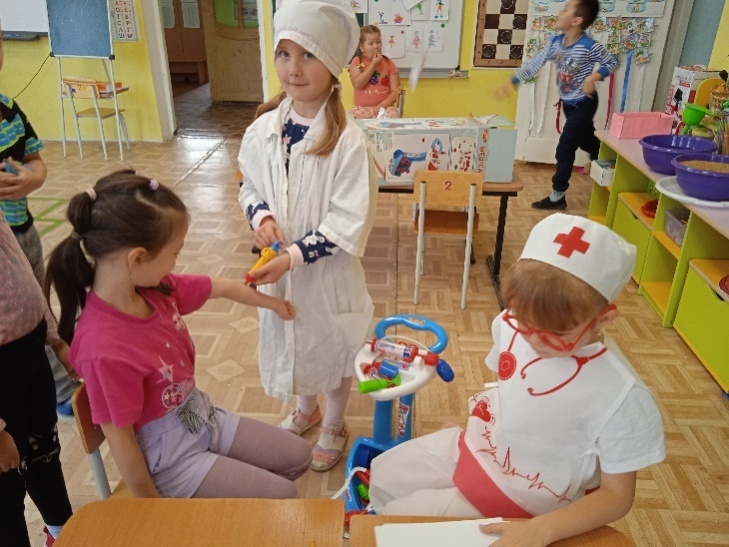 «Значение локтевого сустава»Цель: опытным путем показать значение локтевого сустава.Оборудование: две тонкие дощечки 30-35см диной, 5-7см шириной, эластичный бинт или лента с липучкой – для фиксации локтевого сустава.Проведение: вызывается двое детей, у одного из них фиксируется локтевой сустав. Детям дается задание - поднести ложку ко рту, почесать ухо или погладить животик, надеть шапку, застегнуть пуговицу на рубашке и т.д. Вывод: выполнить эти задания, если рука не сгибается, нельзя. «Найди пару»Цель: узнавать предметы, сделанные из разного материала на ощупь.Оборудование: пластины, обклеенные фольгой, фланелью, шелком, мехом, бархатной бумагой, металлические и деревянные пластины; платок.Проведение: Перед детьми кладут пластины. Дети выбирают по одной пластине. После этого им завязывают глаза, а затем они по очереди ищут такую же (пару).Вывод: мы кожей почувствовали, из какого материала сделаны пластины.«Значение ног»Цель: опытным путем показать детям значение ног для жизни человека.Оборудование: игрушки, лента или тесьма.Проведение: упражнения выполняется в парах:1. Подойти к столу, взять игрушку. А если нет ног? Как можно подойти к столу? Эксперимент – со связанными ногами попробовать добраться до стола. 2. Один ребенок идет к цели на двух ногах, другой – на одной ноге (вторую подгибает). Затем дети меняются ролями. По окончании выполнения задания они делятся своими ощущениями, отмечают трудности, с помощью взрослого делают выводы.«Я назову, а ты покажи» Цель: опытным путем показать значение глаз для жизни человека.Оборудование: два одинаковых набора предметов, платок.Проведение:Опыт проводится в парах, одному из детей завязываются глаза. На два стола выставляются два одинаковых набора предметов (например, красный и синий кубики, пирамидки, игрушечные чашки и тарелки, цветные карандаши и т.д.), по заданию взрослого дети должны показать определенный предмет. Проверяется правильность выполнения задания.  Вывод - когда глаза завязаны, задание выполнить нельзя.Примечание: если ребенок выбрал предмет правильно, задается вопрос: как ты смог выполнить задание, ведь ты не видел игрушку? (на ощупь, с помощью рук).«Слышу – не слышу»Цель: опытным путем показать детям роль уха в улавливании и различении различных звуков.Оборудование: вата.Проведение:Взрослый встает за спиной ребенка на расстоянии 2 – 3м, произносит различные слова, причем каждое последующее слово надо произносить более тихим голосом. Сначала закрыть ватным тампоном одно ухо ребенка. Повторить опыт. Затем закрыть ватным тампоном оба уха ребенка. Повторить опыт. После этого попросить ребенка рассказать о своих ощущениях, чтобы он объяснил, когда было слышно хорошо, когда хуже, когда вообще не было ничего слышно и почему.«Что звучит?»Цель: научить определять по издаваемому звуку предмет.Оборудование: дощечка, карандаш, бумага, металлическая пластина, емкость с водой, стакан.Проведение:За ширмой слышны различные звуки. Взрослый выясняет у детей, что они услышали и на что похожи звуки. Затем  ширма убирается, и дети рассматривают предметы, которые находились за ней.зясняет у детей, что они услышали и на что похожи звуки.(шелест «Музыка или шум?»Цель: научить определять происхождение звука и различать музыкальные и шумовые звуки.Оборудование: металлофон, деревянные ложки, дудочка, бубен, кубики, целлофановый пакет, коробочки со «звуками» (наполненные пуговицами, горохом, пшеном, ватой, бумагой и т.д.)Проведение:Дети рассматривают предметы (музыкальные и шумовые), извлекают из них несколько звуков, вслушиваются.  Выясняют, какие из них могут издавать музыку, а какие – шум. Затем рассматривают коробочки со «звуками», дети извлекают звуки из каждой, определяют, одинаковые ли будут звуки и почему; стараются запомнить их шум. Затем все предметы прячутся за ширму, из них по очереди извлекаются звуки. Дети угадывают что звучит.«Умный нос»Цель: определить по запаху предметы, познакомиться с особенностями работы носа.Оборудование: платок, продукты с характерным запахом (свежий хлеб, свежий огурец, апельсин, чеснок, лук и др.), цветок, флакон из-под духов, «киндерсюрпризные емкости», картинки с изображением предметов.Проведение:Взрослый вызывает к себе по очереди нескольких детей, завязывает им глаза и просит определить по запаху, что он к ним подносит. Ребенок поясняет, как он определил, что перед ним.  Затем, нужно определить, что в «киндерсюрпризе», и найти соответствующую картинку.«Значение носа для речи»  Цель: опытным путем показать детям значение носа для речи.Оборудование: -Проведение:Взрослый просит ребенка закрыть нос и сказать какое-нибудь слово. Делается вывод: звуки изменяются, становятся нечеткими. Затем ребенок с закрытым носом читает какое-нибудь стихотворение, обсуждение с детьми.«Язычок-помощник»Цель: познакомить со значением языка, поупражняться в определении вкуса продуктов.Оборудование: платок, набор продуктов питания (кусочки фруктов и овощей, хлеба, шоколада и др.), тарелки, шпажки (зубочистки).Проведение:Взрослый вызывает нескольких детей, завязывает глаза, и предлагает определить разные продукты по вкусу. Для этого необходимо приготовить маленькие кусочки пищи, взрослый просит ребенка попробовать кусочек и ответить на вопросы: - Что это такое? - Какая эта пища на вкус? (горькая, сладкая, кислая или соленая) - Как ты определил вкус пищи, кто тебе помог?«Что мы чувствуем кожей»Цель:познакомить детей с осязательной функцией кожи.Оборудование:набор предметов - кусочек меха, перышко, металлическая ложка и др., платок.Проведение:Взрослый завязывает ребенку глаза, дотрагивается до ребенка разными предметами или оказывает механические воздействия. Затем просит ребенка рассказать, что он чувствует (ложка будет холодная, кусочек меха мягкий и т.д.) и определить с закрытыми глазами, какие механические воздействия на него оказываются (щекочут, гладят, надавливают и т.д.)«Какая вода в стакане»Цель:опытным путем показать значение тактильных ощущенийОборудование: три емкости с водой разной температурыПроведение:На столике перед детьми стоят три прозрачных стакана с водой. Взрослый сообщает детям, что вода в стаканах разная по температуре – холодная, теплая и горячая. Вызывает одного ребенка, просит узнать (на расстоянии, не трогая рукой, не прикасаясь), какая вода в первом стакане: горячая, теплая или холодная, затем во втором, в третьем.  Выслушав предположения, предлагает проверить их - потрогать стаканы рукой, сравнить ответы.Просмотр познавательных мультфильмов и передач по теме «Мое тело».3. Речевое развитие.Чтение художественной литературы:Пересказ рассказа Е. Пермяка «Для чего руки нужны»;Чтение стихов о здоровье;Чтение сказок о человеческом организме «Страна человекия»;Разгадывание загадок о человеке и его частях тела;Пословицы и поговорки о человеке;С. Маршак «Почему кукла Люды не может стоять»;И. Стрменьова «Наши труженики»;И. Стременьова «Кожа»;В. Коростылев «Бесконечное путешествие»;И. Стрменьова. «Сердце – не медовый пряник»;В. Бондаренко «Где здоровье медвежье» С. Афонькин «Как победить простуду» и «Откуда берется болезнь»;«Движение и здоровье»: рассказы Ч. Янчарского «Приключения Мишки ушастика», С. Афонькина «Как стать сильным?» и «Зачем делать зарядку»;«Полезная и вредная пища»: стихотворения Ю. Тувима; «Закаливание»: рассказы А. Иванова «Как Хома зимой купался»;«Режим и здоровье»: стихотворения Г. Ладонщикова, Р. Гейдара, Г. Граубина, С. Маршака, О. Дриз, В. Левина;«Спорт и здоровье»: стихотворения Е. Ильина, Ю. Разумовского.4. Художественно – эстетическое развитие.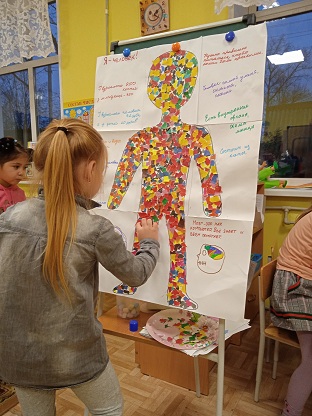 НОД по рисованию: «Человек», «Дети на зарядке», «Здоровье в порядке, спасибо зарядке»; «Давайте же мыться, плескаться».НОД по лепке: «Девочка танцует», «Дети делают зарядку»; пластилинография «Какой я человек», «Это танцы» - с использованием спичек и пластилина;НОД по аппликации: «Человечек».5. Физическое развитие.НОД по физкультуре; Динамические паузы:Комплекс утренней гимнастики; Подвижные игры: «Заводная кукла»; «Сутулый человек»; «Держи равновесие».6. Работа с родителями.Консультации:«Что значит быть здоровым?», «Полезные продукты», «Правильное питание дома», «Воспитание здорового ребенка (ребенок и компьютер)», «Организация ухода за детьми” (туалет носа, умывание, полоскание рта, чистка зубов)», «Влияние пальчиковой гимнастики на умственное развитие ребенка».Дискуссия по вопросам охраны жизни и здоровья «Преступники и жертвы».Папка – раскладушка «Что такое «витамины» и где они живут?», «Двигайтесь на здоровье», «Как нельзя поступать с ребенком», «Памятка родителю», «Семь заблуждений о морозной погоде», «Техника проведения точечного массажа», «Дышим правильно».7.Индивидуальные беседы с родителями:«Как сохранить здоровье ребёнка», «Как объяснить ребёнку о ЗОЖ», «Что такое вредные привычки», «Закаливание».8. Совместная деятельность родителей и детей:поиск информации о человеке, его строении, чтение и заучивание загадок о ЗОЖ.3 этап – заключительный.Обработка результатов проекта;Презентация проекта;Итоговое мероприятие «Что? Где? Когда?»Оценка результатов работы по проекту.Результаты работы по проекту можно определить по заинтересованности родителей и детей в совместной деятельности в процессе реализации проекта.Приложение 1Беседы с детьми.Органы чувств.Нос – орган обоняния.500 воздушных шариков – столько воздуха человек вдыхает на протяжении всего дня.Нюх играет ключевую роль в процессе распознавания вкуса пищи.Нос продолжает расти на протяжении всей жизни человека.Наш нос помнит более 50 000 запахов.Мы способны различать больше 10 000 запахов. Причем у женщин обоняние лучше.Люди пожилого возраста менее чувствительны к запахам.Различают более 14 форм носов.Кожа – орган осязания.Осязание – это способность чувствовать прикосновения.Кожа является самым большим человеческим органом. Ее масса может достигать 4 кг.Кожа обеспечивает защиту и терморегуляцию.На разных участках тела кожа имеет разную толщину и чувствительность.Каждую минуту наше тело теряет до 30 000 мертвых клеток кожи. За жизнь каждый человек теряет не меньше ста килограммов «старой кожи».Глаза – орган зрения.Зрение – самый важный для нас способ восприятия мира.Благодаря зрению, мы различаем предметы по форме,цвету, величине, читаем, смотрим телевизор, любуемся красотой природы. У зрения самая большая дальность действия по сравнению с другими органами чувств. Только зрение может дать сведения о таких далеких объектах, как звезды.Очень важно – беречь зрение.Язык – орган вкуса человека.Язык позволяет нам различать вкусы, ощущать разность температур. Мы можем отличить соленое от кислого, сладкое от горького, горячее от холодного. Цвет языка свидетельствует о здоровье человека.Язык – самая подвижная и гибкая мышца в теле человека. Она способна принимать разные формы и закреплена лишь, с одной стороны.Отпечаток языка любого человека уникален.Вкус является самым слабым из всех чувств.Уши – орган слуха.С помощью ушей мы различаем человеческую речь, голоса животных, музыку, звуки, шумы и шорохи.Благодаря ушам человек сохраняет свое равновесие в пространстве.У детей более чувствительный слух, который с годами слабеет.Уши растут всю нашу жизнь, как и нос. Причем уши одного человека между собой совершенно разные, как внутри, так и снаружи.При повреждении органов слуха, человек становится глухим.Приложение 2Проверь себя.Ушами я … (Слушаю, слышу …)Ногами я … (Хожу, бегаю …)Зубами я … (Грызу, откусываю …)Руками я … (Хватаю, держу …)Носом я … (Нюхаю, дышу …)Ртом я … (Ем, пробую …)Глазами я … (Смотрю, вижу …)Здоровье – это…- когда тебе хорошо - когда ничего не болит- от слова «здорово» - красота- сила- выносливость- когда ничто не мешает радоваться жизни- когда хорошо спишь- когда ты готов выполнить любую работуПриложение 3Стихи о здоровье.Чтоб здоровье сохранить,Организм свой укрепить –Знает вся моя семьяДолжен быть режим у дня.Следует, ребята, знать –Нужно всем подольше спать.Ну а утром не ленитьсяНа зарядку становиться!Чистить зубы, умываться,И почаще улыбаться,Закаляться, и тогда,Не страшна тебе хандра!У здоровья есть враги,с ними дружбу не води.Среди них тихоня лень,С ней борись ты каждый день.Чтобы ни один микробНе попал случайно в рот,Руки мыть перед едойНужно мылом и водой.Кушать овощи и фрукты,Рыбу, молокопродукты –Вот полезная еда,Витаминами полна!На прогулку выходиСвежим воздухом дыши.Только помни при уходе –Одевайся по погоде!Ну, а если уж случилосьРазболеться получилось,Знай, к врачу тебе пора,Он поможет вам всегда!Вот те добрые советы,В них и спрятаны секреты:Как здоровье сохранить –Научись его ценить!***Тот, кто солнышком встаёт,Делает зарядку,Чистит зубы по утрамИ играет в прятки, -Тот спортивный человек,И вполне весёлый.Постарайся быть такимВ садике и доме.***Про закаливание.Малыш, ты хочешь быть здоров,Не пить плохих таблеток,Забыть уколы, докторов,И капли из пипеток.Чтобы носом не сопеть,И не кашлять сильно,Обливайся каждый день,Лей весьма обильно.Чтоб в учёбе преуспеть,И была смекалка,Всем ребятушкам нужнаВодная закалка!Болейте на здоровье.Горлышко болит у Светки.Надо принимать таблеткиОчень горькие на вкус.Светка тут же, словно трус,Головою закрутила,Рот ладошками закрыла.Не желает пить таблетку,Как ни просит мама Светку.Не желает нипочем!«Вот как стану я врачом,Только сладкие таблеткиУ меня пить будут детки.Запрещу колоть уколы,И освобожу от школы.Я скажу: «Примите, детки,От простуды три конфетки.А от кашля шоколадПринимать два дня подряд.Пейте молоко коровьеИ болейте на здоровье!»Бедный доктор Айболит.Бедный доктор Айболит!Третий день не ест, не спит.Раздаёт таблеткиНепослушным деткам.Тем, кто рук не мыл к обеду, Кто без счёта ел конфеты, Кто босой гулял по лужам,Тем, кто мамочку не слушал,Тем, кому теперь животСпать спокойно не даёт.У кого температура,Доктор раздаёт микстуру.Он всю ночь лечить готов,Чтобы каждый был здоров!Спорт для жизни очень важен.Спорт для жизни очень важен.Он здоровье всем даёт.На занятьях физкультуройУзнаём мы про него.Мы играем в баскетбол,И в футбол, и в волейбол.Мы зарядку делаем,Приседаем, бегаем,Очень важен спорт для всех.Он – здоровье и успех!Витамины.Про витамин АРасскажу Вам, не тая,Как полезен я, друзья!Я в моркови и томате,В тыкве, в персике, в салате.Съешь меня – и подрастешь,Будешь ты во всем хорош!Помни истину простую:Лучше видит только тот,Кто жует морковь сыруюИли пьет морковный сок!Про витамин ВРыба, хлеб, яйцо и сыр,Мясо, птица и кефир.Дрожжи, курага, орехи –Вот для вас секрет успеха!И в горохе тоже я,Много пользы от меня!Очень важно спозаранкуСъесть за завтраком овсянку.Черный хлеб полезен нам,И не только по утрам!Про витамин СЗемляничку ты сорвешь –В ягодке меня найдешь.Я в смородине, в капусте,В яблоке живу и в луке,Я в фасоли и в картошке,В помидоре и горошке!От простуды и ангиныПомогают апельсины,Ну а лучше съесть лимон,Хоть и очень кислый он!Про витамин DЯ – полезный витамин.Вам, друзья, необходим!Кто морскую рыбу есть,Тот силен как Геркулес!Если рыбий жир полюбишь,Силачом тогда ты будешь!Есть в икре я и в яйце,В масле, в сыре, в молоке!Про витамин ЕЧтобы долгой жизнь была,Чтоб здоровье было крепким,Надо витамины есть В свежем виде, не в таблетках.Я в зародышах пшеницы,В печени и в молоке,В маслице растительном,В мясе и в яйце.А еще в морских продуктах,В рыбе, гречке, сое, фруктах.Ешь побольше, не ленись!Побыстрей оздоровись!Про витамин НЯ в грибах, орехах, фруктах,В кисломолочных я продуктах,Горохе, овощах, печенке –Полезен очень для ребенка.Чтоб волос долог, ногти крепки –Должны дружить со мною детки.Чтоб не бояться докторов,Ешь витамин и будь здоров!Приложение 4Пословицы и поговорки.Встречают по одёжке, провожают по уму.Близок локоть, а не укусишь.Всяк годится, да не на всякое дело.Всякий родится, да не всякий в люди годится.Всякий человек по делу узнаётся.Гора с горой не сходится, а человек с человеком сойдется.Добрая слава на печке лежит, а худая по свету бежит.И воробей не живет без людей.Каковы люди, таковы и порядки.Кто сам себя не уважает, того и другие уважать не будут. Людей не суди, на себя погляди.В кривом глазу всё криво.Мир не без добрых людей.Не место красит человека, а человек место.Глаза боятся, а руки делают.Не по виду суди, а по делам гляди.Не тот человек, кто для себя живёт, а тот, кто для народа счастье куёт.Сытый голодного не разумеет.Волос долог, да ум короток.Человека красит голова, а не шапка.Видит око, да зуб неймёт.Глаза ушей вернее.Приложение 5.1. Размер сердца человека примерно равен величине его кулака.2. Правое легкое человека вмещает в себя больше воздуха, чем левое.3. Человеческое сердце создает давление, которого достаточно, чтобы поднять кровь на уровень 4-го этажа.4. Дети растут быстрее всего весной.5. Человек использует 17 мышц, когда улыбается, и 43, когда хмурится.6. С утра человек примерно на 8 миллиметров выше, чем вечером.7. Череп состоит из 29 различных костей.8. Женские сердца бьются быстрее, чем у мужчин.9. При чихании все функции организма останавливаются, даже сердце.10. 80 % тепла человеческого тела уходит из головы.11. Человек забывает 90% своих снов.12. Когда вы краснеете, Ваш желудок краснеет тоже.13. Существует более 100 различных вирусов, вызывающий насморк.14. Люди – единственные существа, которые спят на спине.15. Длина волос на голове, отращиваемых в среднем человеком в течение жизни – 725 километров.16. Человек – единственный представитель животного мира, способный рисовать прямые линии.17. Если собрать все железо, содержащееся в организме человека, то получится лишь маленький винтик для часов.18. До семи месяцев ребенок может дышать и глотать одновременно.19. Самая сильная мышца в человеческом теле - язык.20. Дети рождаются без коленных чашечек. Они появляются только в возрасте 2-6 лет.21. Ногти на пальцах рук растут примерно в 4 раза быстрее, чем на ногах.Приложение 6ЗагадкиПриложение 7Физкультминутки.Приложение 8Как правильно чистить зубы.Наружные поверхности зубовГоловку зубной щётки расположить под углом к зубу и производить выметающие движения от десны.Внутренние поверхности жевательных зубовПроизводить короткие выметающие движения, располагая щётку под углом к зубу.Жевательные поверхности зубовЗубную щётку располагают горизонтально и проводят движения вперёд-назад.Внутренние поверхности передних зубовЗубная щётка – вертикально. Направление движения – от десны к краю зуба.Массаж дёсенСовершать щёткой круговые движения, захватывая зубы и дёсны при сомкнутых челюстях.Чистка зубов на стадии прорезыванияЗубы в стадии прорезывания чистят горизонтальными движениями вперёд-назад.Приложение 9ЭмоцииОбидаОбида – это сложная эмоция, которая обращена одновременно внутрь человека и вовне – на других людей. Самое неприятное в любой обиде – это когда ты понимаешь, что обидчик -то прав. И чем больше его правоты – тем сильнее и обида. Грубо говоря, не нас обижают, а мы обижаемся.Может ты замечал, что одни люди более обидчивы, а другие – менее. Некоторые люди сразу показывают свою обиду, другие же долго «копят» негативные чувства. Обида в этом случае может остаться с человеком надолго. Это очень тяжело, недаром существует выражение «груз обид».Самый простой и эффективный способ освободиться – это выразить свои чувства. Признаться себе: «Да, я обижен» и попытаться разобраться, что же так сильно зацепило? А еще нужно выразить обиду самому обидчику, но, не обвиняя его, а говоря о своих чувствах и твердо высказывая свои пожелания. Например: «Мне не нравится, когда ты так говоришь, это очень обижает меня. Пожалуйста, не делай так больше».Зачастую обидчик чувствует себя не лучше обиженного, испытывая одновременно и чувство вины, и желание выглядеть правым. И, почему-то, очень трудно сказать: «Извини, я был не прав» и освободиться от неприятных ощущений.ОтвращениеОтвращение – одна из основных эмоций. Нельзя сказать, что отвращение только человеческое чувство: животным оно тоже свойственно, но в гораздо меньшей степени. Любое животное, взяв в рот что-нибудь неприятное на вкус, выплюнет это с характерной гримасой. Но только человек, способен отказаться от любимой пищи лишь потому, что она не там лежала или не к тому прикасалась.У человека отвращение распространяется не только на конкретные неприятные предметы и явления, но и на идеи (например, расизм или клонирование), какие-то социальные явления (например, хамство, взяточничество).Кроме того, эмоция отвращения лежит в основе многих предрассудков и мешает людям относится друг к другу по-человечески. Почему-то, люди придают огромное значение различиям и для подчеркивания их используют, отвращение (к примеру, русское слово «поганый» раньше означало всего-навсего «иноверец, язычник»).РадостьРадость – положительная эмоция. Возникает она, когда человек доволен тем, что происходит в его жизни. Радуются, например, когда сбываются мечты, когда встречаются с друзьями, когда получают или дарят подарки. Поводов порадоваться великое множество. Но не каждый человек хочет это делать. Есть просто угрюмые люди, которые большинство событий своей жизни воспринимают негативно. Таких людей часто называют пессимистами. А есть люди, для которых даже незначительное событие в радость. Это – оптимисты, их жизнь более веселая и приятная.Радость, как и любая другая эмоция, отражается на лице человека. Взгляд становится добрым (говорят еще – глаза светятся), уголки губ приподнимаются. Человек улыбается или смеется. Все зависит от того, насколько сильно человек может переживать чувство радости. Ведь у каждого это происходит по-разному. Экспрессивные люди могут выражать радость не только мимикой, но и жестами, и действиями (например, хлопками, прыжками). Но есть люди, которые радуются тихо. Это вовсе не значит, что они испытывают меньшую радость. Просто они более сдержаны в проявлениях своих эмоций.СтрахСтрах – неприятное ощущение реальной или воображаемой опасности. Страх может проявляться как неприязнь к какому-нибудь состоянию или объекту (боязнь темноты, боязнь привидений и т. д.).Страх может иметь много оттенков, от испуга до ужаса. В одной и той же ситуации у разных людей степень страха может быть разной.Склонность к частому неконтролируемому проявлению страха называют трусостью.Страх – это одна из основных эмоций, которая есть и у человека, и у животных. Несмотря на то, что чувствовать страх неприятно, он очень полезен, так как предупреждает человека об опасных ситуациях.ГневГнев – эмоциональное состояние человека, при котором он испытывает раздражительность, ярость. Гнев – это неприятная эмоция, которая разрушает психологическую гармонию человека.Все мы по-разному гневаемся: кто-то в гневе может лишь нагрубить собеседнику, кто-то даже ударить. Некоторые люди бьют предметы домашнего обихода, которые попадают «под горячую руку»: чашки, тарелки, вазочки. Сила переживания в первую очередь зависит от психологического склада человека. Примечательно, что люди, проживающие в жарких странах, наделены «горячим» темпераментом.Они могут бурно выражать свое негодование. Жители северных регионов - более сдержаны в проявлении эмоций.Гнев – разрушительное чувство. Человек, постоянно гневающийся, становится нетерпимым к людям, раздражительным. Поэтому важно научиться управлять этой эмоцией. К примеру, прощать людям оплошности. Ведь часто бывает, что человек сказал или сделал что-то без злого умысла. И хотя нас его слова или действия задели, человек не нарочно нас обидел. В таком случае не стоит гневаться. Достаточно просто сказать, что его поступок тебя расстроил и попросить больше так не делать. Если так поступать, то причин для гнева будет не много.ГрустьГрусть – эмоциональное состояние человека, при котором он чувствует печаль, уныние.Человек начинает грустить, когда чувствует какую-то неудовлетворенность: не оправдались надежды или ожидания, случилось что-то неприятное. Например, потерялся домашний питомец (кошка, собака) или кто-то из близких людей уехал в другой город. Нередко люди начинают грустить, когда на долгое время остаются одни. Такое чувство еще называют «грусть одиночества». Бывает, что грусть навевается состоянием природы. Многие люди признаются, что чаще грустят осенью.Человек может испытывать чувство грусти очень долгое время, а может погрустить денек-другой. Все зависит от того, насколько человек эмоционален, то есть, как он способен переживать эмоции. Некоторых людей может заставить грустить даже незначительное событие в жизни. О таких людях нередко говорят, что они ранимые.Грусть отражается на мимике и осанке человека. Лицо приобретает угрюмое выражение. Кажется, что и глаза тускнеют. Порой человек даже начинает сутулиться. Многие люди признаются, что испытывают и неприятные физические ощущения: к примеру, тяжесть в груди. Кажется, что сердце сжимается.Как правило, грусть не имеет бурного проявления. Это чувство переживается сдержанно. СтыдСтыд – неприятная эмоция, которая появляется тогда, когда человек нарушает важные нормы и правило поведения в обществе,Человек как бы смотрит, на себя и свой поступок глазами других, важных для него, людей, Испытывая стыд, он понимает, что важные для него люди не одобрили бы его поведение и сам тоже себя осуждает.Когда человек чувствует стыд он может покраснеть, стать скованным. Такое состояние описывают фразой «от стыда не знаю, куда себя девать».Кажется, что стыд имеет лишь отрицательные последствия, но это не так. Стыд делает человека восприимчивым к чувствам и оценкам окружающих и, поэтому является воспитывающей силой. Благодаря этой эмоции передаются из поколения в поколение моральные нормы поведения человека в обществе.УдивлениеУдивление – эмоциональная реакция человека на неожиданную ситуацию. Удивление – это всегда впечатление от чего-нибудь странного и непонятного.Если неожиданная ситуация окажется приятной, то удивление превращается в радость. Иногда даже говорят: «почувствовал радостное удивление». Если неожиданная ситуация окажется опасной, то удивление переходит в испуг. Если же она безопасна, то удивление перерастает в интерес.Великий древний философ Аристотель считал, что любое познание нового начинается с удивления. И, действительно, человек замечает какое-либо необычное явление, удивляется и задается вопросом: «А почему это так?». Из энергии удивления вырастает внимание, затем появляются различные идеи. Именно так люди делают большие и малые открытия.Для многих людей детское удивление каким-то явлением перерастает в увлечение на долгие годы или даже определяет будущую профессию.ИнтересИнтерес – это эмоциональное проявление познавательных потребностей человека. Каждый человек, а особенно ребенок, стремится к получению новой информации, нового опыта. Интерес – то самое состояние, которое подталкивает человека к познанию. Из удивления, возникающего, когда человек сталкивается с чем-то неожиданным, необычным, вырастает интерес. Если этот интерес удовлетворить, позволить себе искать и находить ответы на возникающие вопросы, то он укрепляется и развивается.Интерес, безусловно, положительная эмоция. Интерес – вот то, что позволяет нам находиться в потоке жизни, получать от нее удовольствие. Он как поплавок, удерживает нас на поверхности, несмотря ни на что. А когда нет интереса, жизнь становится скучной и серой.Поэтому необходимо бережно относится к своим интересам. Поддерживать имеющиеся и находить новые. Поощрять себя в этом.Когда это бывает.Я удивлён, когда…Мне интересно, когда…Я чувствую гнев (злюсь), когда…Я чувствую отвращение, когда…Я испытываю страх (мне страшно), когда…Я обижаюсь, когда…Я радуюсь, когда…Я грущу (мне грустно), когда…Мне стыдно, когда…Приложение 10Гигиена и здоровье.Чистота тела – залог здоровья!Утром умойся и почисти зубы.Мой руки и лицо после прогулки.Моясь в душе, потри тело мочалкой.Купаясь, не забудь помыть пальчики на ножках.Мой голову шампунем и хорошо прополаскивай волосы.Мокрые волосы хорошо расчеши и высуши.Ноготки на руках ногах обязательно нужно постригать.Вместе с мамой чисти ушки специальными палочками.Прислушайся к советам!Летом в жару побольше пей. Кожу нужно защищать специальным кремом от солнечных ожогов.Если рядом летает пчела, не маши руками, не раскрывай широко рот.Чтобы пчела тебя не ужалила, лучше сиди спокойно, не двигаясь.Нельзя на солнце находиться с непокрытой головой – ты можешь перегреться и заболеет.Не ходи в холодно время без головного убора, чтобы не застудить уши и горло.Не ешь снег и сосульки – ты можешь заболеть.Зимой одевайся тепло, но не кутайся. Дыши через нос, чтобы не простудиться. Не раздевайся зимой на улице, не ходи босиком по снегу.Приятного сна!Не капризничай, когда мама зовёт тебя спать.Спокойно засыпай, когда мама укроет тебя одеялом и пожелает приятно сна.Если ты хорошо выспишься, то всегда будешь бодрой(ым) здоровой(ым).Если ты будешь шалить и прыгать в кровати перед сном, то будешь долго засыпать и не выспишься. Наутро ты проснешься с плохим настроением.Если ты не будешь шалить перед сном и быстро уснёшь, ты хорошо выспишься.Чтобы быстрее заснуть, ложись в кроватку и послушай сказку. Тогда утром ты проснёшься бодрым(ой) и с хорошим настроением.Береги свои глаза!Если ты плохо видишь то, что тебе показывают, скажи об этом маме.Мама отведет тебя к доктору, который лечит глаза. Если надо, врач выпишет тебе очки.В магазине «Оптика» тебе подберут нужные очки.Очки помогут тебе видеть то, что ты раньше видел(а) плохо.Глаза нужно защищать от ярких солнечных лучей – для этого есть тёмные (солнцезащитные) очки.Не смотри телевизор с близкого расстояния – это может повредить твоему зрению.Если в глаза попадёт песок, ни в коем случае не три их руками! Нужно промыть глаза чистой водой, чтобы из них вышли песчинки.Будь внимателен!Не трогай и не собирай в лесу грибы, которые не знаешь.Не подбирай упавшее с дерева яблоко – скорее всего оно червивое.Тщательно мой овощи и фрукты перед едой.Некоторые фрукты лучше всего есть очищенными и разрезанными на дольки.Идём к докторуЧтобы проверить нормально ли ты растёшь и развиваешься, надо регулярно посещать детского врача-педиатра.Врач осмотрит тебя, проверит, не красное ли у тебя горло.Доктор послушает, какое у тебя дыхание и как работает сердце.При необходимости тебе сделают кардиограмму, т.е. проверят работу сердца специальным прибором.Специальный доктор с зеркальцем на лбу посмотрит, здоровы ли у тебя ушки.Другой доктор с помощью специального аппарата проверит, как проходит кровь по сосудам, измерит давление.Легонько стукнув по твоей коленке маленьким молоточком, врач определит, в порядке ли твоя нервная система.А медсестра измерит твой рост, чтобы проверить, как ты растёшь.Зачем нужны прививки?С помощью прививки организм вырабатывает иммунитет – как бы маленьких славных солдатиков, которые побеждают болезнетворных микробов.В древние времена болезни поражали целые города (потому что не было прививок). Специальный человек оповещал об этом деревянной колотушкой.А сейчас, если тебе сделали прививку, ты уже не заболеешь, даже общаясь с больным.Необходимо делать прививки, чтобы предупредить болезни, повысить иммунитет.Если ты поранилсяПри падении ты можешь поцарапать или содрать кожу.Через ранку внутрь твоего организма могут попасть микробы.Нужно промыть ранку, обработать её дезинфицирующим раствором и заклеить пластырем.Если боль прошла, можешь играть дальше, только старайся не содрать пластырь.Играй, но будь осторожна(ен)! Береги голову от ушибов.К месту ушиба нужно приложить лёд и нанести специальный крем.Чаще смотри под ноги, чтобы не упасть и не пораниться.Если ты всё же поранилась(ся), обязательно обратись к взрослому, чтобы тебе оказали первую помощь.Если ты всё же заболелВо время болезни ты плохо себя чувствуешь, плачешь, капризничаешь.Чтобы скорее выздороветь, делай всё, что говорит мама, и принимай лекарства.Больше спи – во время сна твой организм борется с болезнью.Выполняя все эти правила, ты быстро поправишься и сможешь вернуться к своим любимым занятиям.Правильно ухаживай за зубамиНе ешь много сладостей – от них портятся зубы.На остатках сладкого во рту плодятся микробы и начинают разрушать твои зубы.Бороться с микробами тебе помогут воины-защитники – зубная щетка и паста.Обязательно чисти зубы утром и вечером, чтобы устранить остатки пищи во рту.Помни, что зубная щетка для чистки зубов, а не для игры.Чтобы зубы были здоровыми, нужно их регулярно проверять у зубного врача (стоматолога).Поведение во время едыНе ешь во время занятий – микробы с грязных рук могут попасть тебе в рот.Не ешь всё подряд – курицу, пирожное, огурец, фрукты…Ешь спокойно, не торопясь. Не хватайся за все куски сразу.Не играй во время еды – пища плохо усваивается, и ты можешь подавиться.Пища должна быть разнообразнойРазнообразная еда – залог здоровья, она даёт силы для игры, занятий, путешествий.Фрукты и овощи – это необходимые тебе витамины.Хлеб, мучные и молочные продукты укрепляют твой организм.Яйца, мясные и рыбные продукты способствуют росту твоего организма.Что и как нужно есть?Маша ест мало и неохотно – это плохо для растущего организма. Ей скоро снова захочется поесть, но шоколад с пирожными – это неправильная еда.А Настя кушает хорошо – и ей хватит энергии надолго.Пища в течение дня должна быть разнообразной и полезной.Внимание – микробы!Микробы мы не видим, но они есть везде. Они разносчики болезней.Будь осторожен, когда играешь в песочнице!Не играй там, где гуляют с животными.Да не надо гладить бродячих животных.Даже любимой собаке не давай себя облизывать.Не заходи в комнату (или не подходи близко) к больному.Не ешь и не пей из чужой посуды.Пользуйся только своей зубной щеткой.Каждый день мой ножки и надевай чистые носочки.Чаще меняй нижнее бельё.Всегда пользуйся туалетной бумагой.Откуда бы не пришёл (пришла) домой, помни: мыло – первый враг микробов.Внимание – вши!Следи за волосами – на них могут поселиться вши. Они опасны для здоровья!Вши могут перебраться с одной головы на другую. Не прислоняйся к чужой голове!Не надевай чужие головные уборы.В бассейне пользуйся специальной шапочкой для купания.Признак заражения вшами – белые утолщения на волосах – гниды.Чтобы избавиться от вшей, используют специальные средства.После лечения расчёсывай волосы гребешком с частыми зубцами.Дай правильный ответМальчик ест торт, пирожные, конфеты. Что может произойти, если есть много сладкого?Почему перед едой всегда нужно мыть руки?У мальчика чешется голова – у него вши. Как от них избавиться?Кто осматривает заболевшего ребёнка и назначает ему лечение?Что это за маленькие существа? Как они предохраняют нас от болезней, если вовремя сделать прививку?Почему нужно есть разнообразную пищу?Что может случиться, если долго не засыпаешь и плохо спишь?Можно ли чистит зубы чужой зубной щёткой? Почему?Почему нужно обязательно мыть ноги после гуляния босиком?Можно ли брать в руки уличных животных, гладить и прижимать их к себе?Почему нельзя в бассейне (или в другом естественном водоёме) купаться без специальной шапочки?Тебе дано,А люди пользуются.(имя)Один говорит, Двое слушают.Двое слушают.(язык, глаза, уши)Горшочек умён,Семь дырочек в нем.(голова)Всегда во рту,А не проглотишь.(язык)Всю жизнь ходят в обгонку,А обогнать друг друга не могут.(ноги)Утром – на четырёх ногах,В полдень – на двух,Вечером – на трех.(человек)Рядом два колодца, А между нимиОдна перегородка.(глаза, нос)Белые силачиРубят калачи,А красный говорунПодкладывает.(зубы, язык)Скок да скокЗа решёткой зверёк,Что ты знал -Обо всем рассказал.(язык)Двое идут,Двое несут,Третий говорит.(ноги, руки, рот)У двух матерейПо пяти сыновей,Одно имя всем.(пальцы)Пять братьевГодами равные,Ростом разные.(пальцы)Хотели бы два братцаДруг с другом повидаться,Да разделила их гора.Никак не перебраться.(глаза)В одной комнатушкеСоседи живут:Одни все кусаются,Другие – жуют.(рот, зубы)Чтоб не мёрзнуть, Пять ребятВ печке вязаной сидят.(пальцы в варежке)Он на цыпочках приходит,И на цыпочках уходит.У кого закрыты глазки,Тем рассказывает сказки.(сон)№ 1Знаем мы все части телаРуки, ноги, голова.На руке у нас пять пальцев,Знаем мы их имена.А на голове два глаза,Уха два, есть нос и рот,Щеки, лобик, подбородок,Шея, плечи, грудь, живот.И коленки у нас гнутся,Можем сесть и можем встать,Если руки вверх поднимем,Можем ими помахать.Голову наклоним влево,Можем вправо наклонить,Шея станет тяжелее,Голову вниз опустить.Плечики поочередно,Можем вверх мы поднимать.Ну, а спину мы свободноМожем дружно наклонять.№ 2Раз, два, три, четыре, пять! Будем прыгать и скакать!Наклонился правый бок. Раз, два, три. Наклонился левый бок. Раз, два, три. А сейчас поднимем ручки И дотянемся до тучки. Сядем на дорожку, Разомнем мы ножки. Согнем правую ножку, Раз, два, три! Согнем левую ножку, Раз, два, три. Ноги высоко подняли И немного подержали. Головою покачали И все дружно вместе встали.№ 3Дружно встали. Раз! Два! Три!Мы теперь богатыри!(Руки в стороны.)Мы ладонь к глазам приставим,Ноги крепкие расставим.Поворачиваясь вправо,(Поворот вправо.)Оглядимся величаво,И налево надо тоже(Поворот влево.)Поглядеть из-под ладошек.И направо, и еще(Поворот вправо.)Через левое плечо.(Поворот влево.)Вот мы руки развели,(развели руки в стороны)Словно удивились.И друг другу до землиВ пояс поклонились! (руки опустили)№ 4Очень трудно так стоять,Ножку на пол не спускать И не падать, не качаться, За соседа не держаться. (Стихотворение декламируется детьми два раза: первый раз дети стоят на одной ноге, второй раз – на другой).По коленочкам ударим  (присели, хлопаем по коленям) Тише, тише, тише. Ручки, ручки поднимаем (руки подняли вверх) Выше, выше, выше.Завертелись наши ручки, (круги руками над головой)Снова опустились. Мы на месте покружились (кружимся) И остановились.